Plym Valley Railway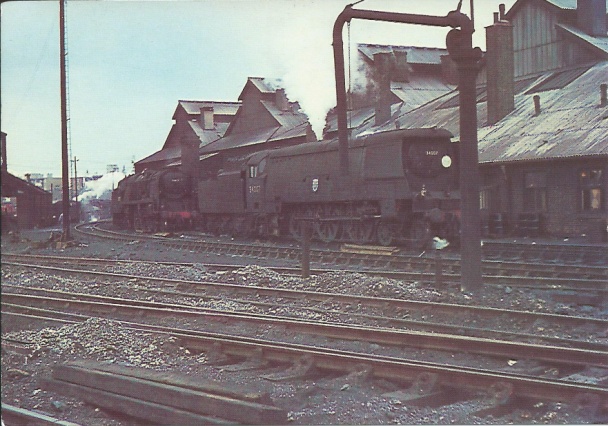 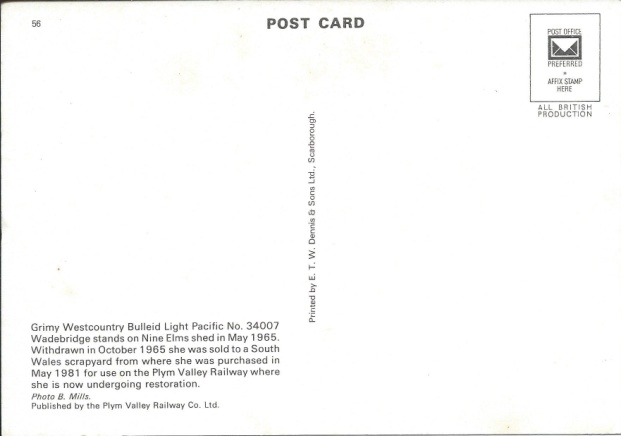 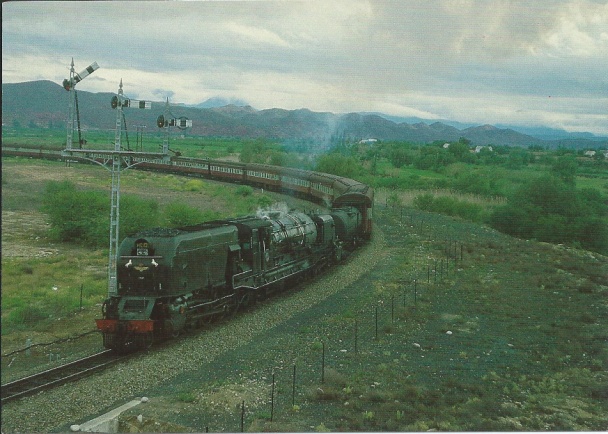 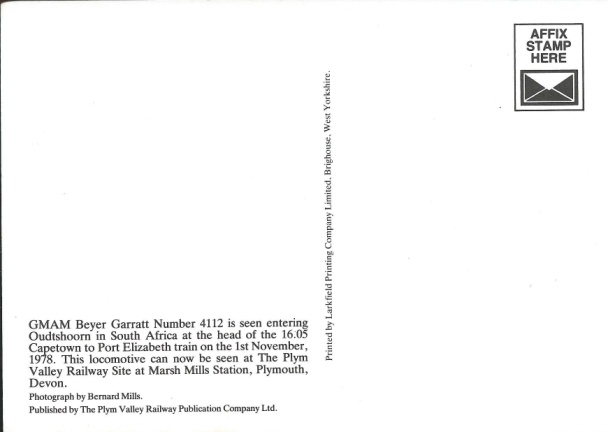 